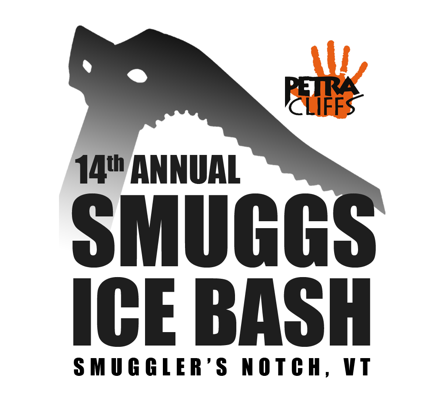 Smuggs Ice Bash Welcome PacketWelcome,Thank you for taking part in the 14th Annual Smugglers Notch Ice Bash, a Petra Cliffs program. All of the Petra Cliffs staff are working hard to offer the very best in climbing and mountain sports instruction and look forward to helping you meet your goals.Included is paperwork specific to the 14th Annual Smuggs Ice Bash. Please complete the required documents and return to Petra Cliffs. These are the Release of Liability and the Health Questionnaire forms.Please circle/highlight the clinic/s you are registered for: Any reservation cancellations made after 10 days are subject to full forfeit of payment. Changes into a different clinic are always possible, but subject to availability in clinic. If you must cancel for any reason, you will receive a full refund up to ten days before the program. Please email info@petracliffs.com, or call (802) 657-3872 to cancel or change your reservation. If you do not show up on the day of the course, full payment will be forfeited. If Petra Cliffs must cancel the program due to lack of enrollment, conditions, or dangerous weather, we will try to re-schedule, or refund your payment in full. You will find an equipment list, health form and a waiver enclosed. Please complete all forms, fax or mail/e-mail them back to us, or drop them off at Petra Cliffs as soon as possible. We look forward to meeting you and sharing an outdoor adventure! We hope you have an amazing time and learn more than you ever expected. Again, thank you for choosing Petra Cliffs.A gratuity to your guide at the end of a good day is always appreciated.Schedule of EventsFriday, January 24th, 2020:Kick-off Party and Drytool Competition - Event begins @ 6pm@ Petra Cliffs Climbing Center105 Briggs St., Burlington VT 05401 802-657-3872	Food Truck, Cash Raffle, Beverages by Switchback Brewery, Live DJSaturday, January 25th:8 -10am - Vendor demos & clinics meeting at Barn at Smugglers’ Notch~~~~Participants arrive after 8am; gear due back by 5pm~~~~After party, Dinner, Himalayan Ice Film, Presentations and Raffle~5:30pm—Venue: Barn at Smugglers’ Notch Pre-purchase dinner tickets HERE!Cash Bar on hand, Cash Raffle Sat. evening*no outside alcohol allowed on The Barn premises Sunday, January 26th:8 -10am - Vendor demos & clinics meeting at Barn at Smugglers’ Notch~~~~Participants arrive after 8am; gear due back by 5pm~~~~Participants able to receive/have available to them:Excellent instruction and guidance from skilled guides and instructors. Opportunity to demo some of the best winter climbing equipment from top brands in the industry!Experience an overwhelming level of support among peers 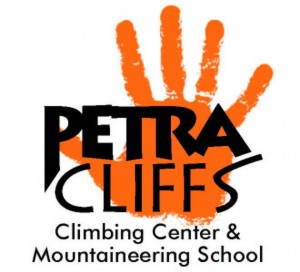 Petra Cliffs Mountaineering SchoolRelease of Liability / Assumption of Risk FormProgram: __________________________________________ Date: ____________________Please complete form and send to:Petra Cliffs Mountaineering School, 105 Briggs St. Burlington VT, 05401 or FAX 802-657-3877Adventure-based activities are exciting, challenging, and physically and emotionally demanding. Our Instructors are trained to supervise these activities in a safe manner by both Charest Alpinism LLC veteran instructors and by accredited outside training programs.Acknowledgment of RiskWhile the staff and student leaders aim to provide you with a safe and enjoyable experience, you must realize that there is a certain degree of risk inherent in these adventurous activities when you participate. Furthermore, there are significant hazards involved in any adventure sport, or activity associated with the outdoors or involving physical exertion and risk-taking and the use of related equipment for the activity. Including but not limited to the following: Land Sports such as Challenge Courses, Rock and Ice Climbing, Mountaineering, Hiking, Skiing and Snowshoeing: Hazards include but are not limited to twisting an ankle, breaking a bone, sustaining a head or neck injury or other serious physical injury; acts of nature such as rock fall; varying weather conditions such as severe heat or cold. Water Sports such as canoeing, kayaking, white water rafting, fishing, and water rescue: Hazards include but are not limited to rowing, changing water levels or current, submerged or partially exposed objects; foot entrapments; severe weather conditions such as sever heat and cold. I will be instructed in safe practices to participate in these activities and will not be asked to participate in a manner that is unreasonable or imprudent. However, the instructor cannot guarantee absolute safety. Consequently, I must recognize and accept shared responsibility for my safety and the safety of other group members. I will ask questions if I do not understand the instructions and guidelines. I will also obey all rules and guidelines at all times.Release of LiabilityIn consideration of the services and or equipment provided, I, for myself and any minor children for which I am a parent or legal guardian or otherwise responsible, any heirs, personal representatives, or assigns, do hereby release Charest Alpinism LLC, its principles, directors, officers, agents, employees, volunteers from all liability; and waive any claim for damage arising from any cause whatsoever in any way connected to this activity.AuthorizationI hereby authorize any medical treatment deemed necessary in the event of receiving any injury while participating in the activity. I agree that any film or photographs of me/us as participants become your property and may be used for promotional purpose.BY SIGNING THIS REALEASE OF LIABLITY FORM, I ACKNOWLEDGE THAT I HAVE READ THIS DOCUMENT, I FULLY UNDERSTAND ITS CONTENTS, AND FREELY ACCEPT THE LIMITATIONS ON MY RIGHTS SET FORTH IN THIS RELEASE OF LIABILITY.Signature: __________________ Print Name: _______________________________________ Date: __________________Street Address: ______________________________ City: _____________________State: ________ Zip: ______________Home Phone: ____________________ Cell Phone: ___________________E-mail: _________________________________Emergency Phone: ______________________________ Emergency Contact Name: ________________________________Date of Birth: _______________________________TO BE READ AND SIGNED BY PARENT/LEGAL GUARDIAN OF MINORS.I hereby state that I am the parent or legal guardian of the minor whose signature appears above. I have read, understand and freely accept the terms and provisions set forth in this release. If a minor does not have a signed release of liability form from a parent/guardian Charest Alpinism LLC can refuse to let that minor climb, or at its option, agree to let the minor climb, but that it does so only because the undersigned party herby agree to full responsibility for the safety of that minor under the terms of this release of liability.Signature of Parent/Guardian: _____________________________________________Print Name: _________________________________________ Date:______________Petra Cliffs Mountaineering SchoolHealth QuestionnaireThe programs that Petra Cliffs offers are, by their nature, physically demanding. Also, these programs take place in remote locations where advanced medical care is not quickly available. For us to safely conduct these programs it is essential that we be fully aware of any health issues regarding our participants. Your responses will be kept in the strictest of confidence. Please call Petra Cliffs Climbing Center at 657-3872 with any questions.Please complete form and send to:Petra Cliffs Mountaineering School, 105 Briggs St. Burlington VT, 05401 or FAX 802-657-3877Name: ___________________________Date: _______________________ Age: ________________Emergency Contact: ______________________ Phone: _______________ Relation: _____________Height: ___________ Weight: __________ Doctor’s Name and Phone: _____________________________ ph:(         ) ________-_____________Do you hold health Insurance? (   ) No (   ) Yes   Provider:____________________________________  ID#:_________________________Are you allergic to anything? (   ) No (   ) Yes   Do you currently take any prescriptions or over the counter (OTC) medications? (   ) No (   ) Yes        If yes, what medication and what are they for?Please describe any medical conditions that limit your physical activity:Please list the dates of your past hospital visits and please describe the associated illness/injury:Please list any dietary restrictions:Please describe your level of physical fitness, outlining your daily amount of exercise:RecommendedEquipment ListWinter Programs*We encourage you to take advantage of the gear demos from all our great sponsors*Dressing for winter activities can be tricky. If you dress too warm, you sweat. If you dress too light, you freeze. Dressing in layers that can be quickly added or taken off is important. Please do not wear cotton as it loses its insulating value if it gets wet. Please feel free to ask ahead of time about the clothing layers you are choosing and how they will perform.__Backpack: large enough to fit extra layers, food, water, and a bit of extra room for gear ** School     book bags are too small! * __Synthetic or wool long underwear top and bottom (base layer)__Wool or fleece sweater (insulating layer)__Breathable, waterproof jacket and pants (outer layer)__Down or synthetic parka (this is a superb layer to put on when you are not active)__Heavy wool or fleece socks__Gloves: 2 pairs or more is ideal: 1 pair of warm, waterproof ice/ski gloves, 1 pair of warm, waterproof    mittens__Wool or fleece hat (that will fit under a helmet—no balls on top!)__Balaclava or neck warmer__Sunglasses__Lunch with extra snacks (think about food that won’t freeze—pb & j, leftover pizza are classic)__Insulated water bottles (an extra wool sock is a good insulator): 2 LitersOptional but highly recommended:__Thermos with a hot beverage__Gaiters (should fit around entire calf and be able to fit over a plastic ice climbing boot including your pant layers)* And don’t forget: __Headlamp			 __Camera __Hand/Foot warmers	 __Chocolate (and extra for your guide ☺)A gratuity to your guide at the end of a good day is always appreciate!Saturday January, 25thSunday January, 26thWomen’s Intro to Ice ClimbingIntro to Ice ClimbingIntro to Ice ClimbingIntermediate Ice & AnchorsSteep & Mixed TechniqueWomen’s Multipitch ClimbingSmuggs Alpine ClimbingClimb a Smuggs ClassicClimb a Smuggs ClassicSmuggs Alpine ClimbingPrinciples of Ski MountaineeringClimb a Mixed RouteAIARE Rescue Clinic